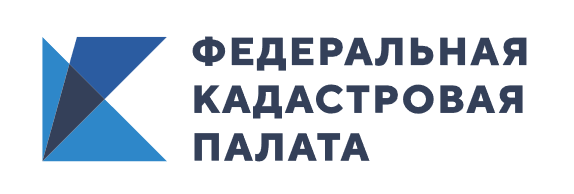 ПОЯВИЛИСЬ ВОПРОСЫ? ЗВОНИТЕ В КАДАСТРОВУЮ ПАЛАТУ ПО БУРЯТИИ
Кадастровая палата по Бурятии жителей республики о том, что в настоящее время все обращения граждан и юридических лиц  принимаются:
– через электронную почту filial@03.kadastr.ru;
– через сайт Федеральной кадастровой палаты https://kadastr.ru/feedback/online/;
– по почте России по адресу: 670000, г. Улан-Удэ, ул. Ленина, д.55.
   
По интересующим Вас вопросам можно звонить по номерам телефонов: 37-39-90, 37-30-88:    
– доб. 2051, 2053 – по приему документов по экстерриториальному принципу;
– доб. 2018 – по вопросам исправления технических ошибок;
– доб. 4102 – по вопросам предоставления сведений;
– доб. 2017 – по вопросам определения кадастровой стоимости;
– доб.2020 – по вопросам инфраструктуры пространственных данных.
